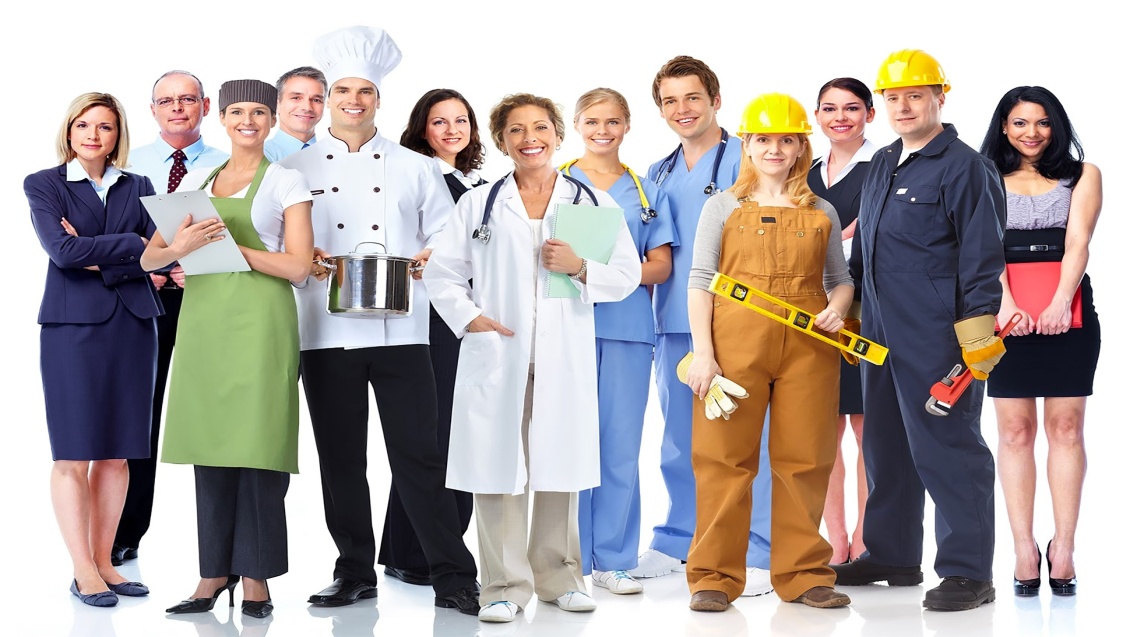 ЗНАКОМСТВО С МИРОМ ПРОФЕССИЙ        Какую профессию выбрать? На кого пойти учиться после 9 или 11 класса? Насколько будет востребованной профессия в будущем? Описания профессий включают: требования к профессиям, перечень ВУЗов (где получить профессию), отрасли, связанные с профессией, обязательные для поступления предметы, коды специальностей образования. По этой ссылке  можно познакомиться с выбранной профессией подробно. Узнать краткое описание, виды деятельности, где обучаться, где работать, посмотреть видео и статьи о профессии. Узнать о качествах, которыми должен обладать специалист той или иной профессии. https://proforientator.ru/professions/